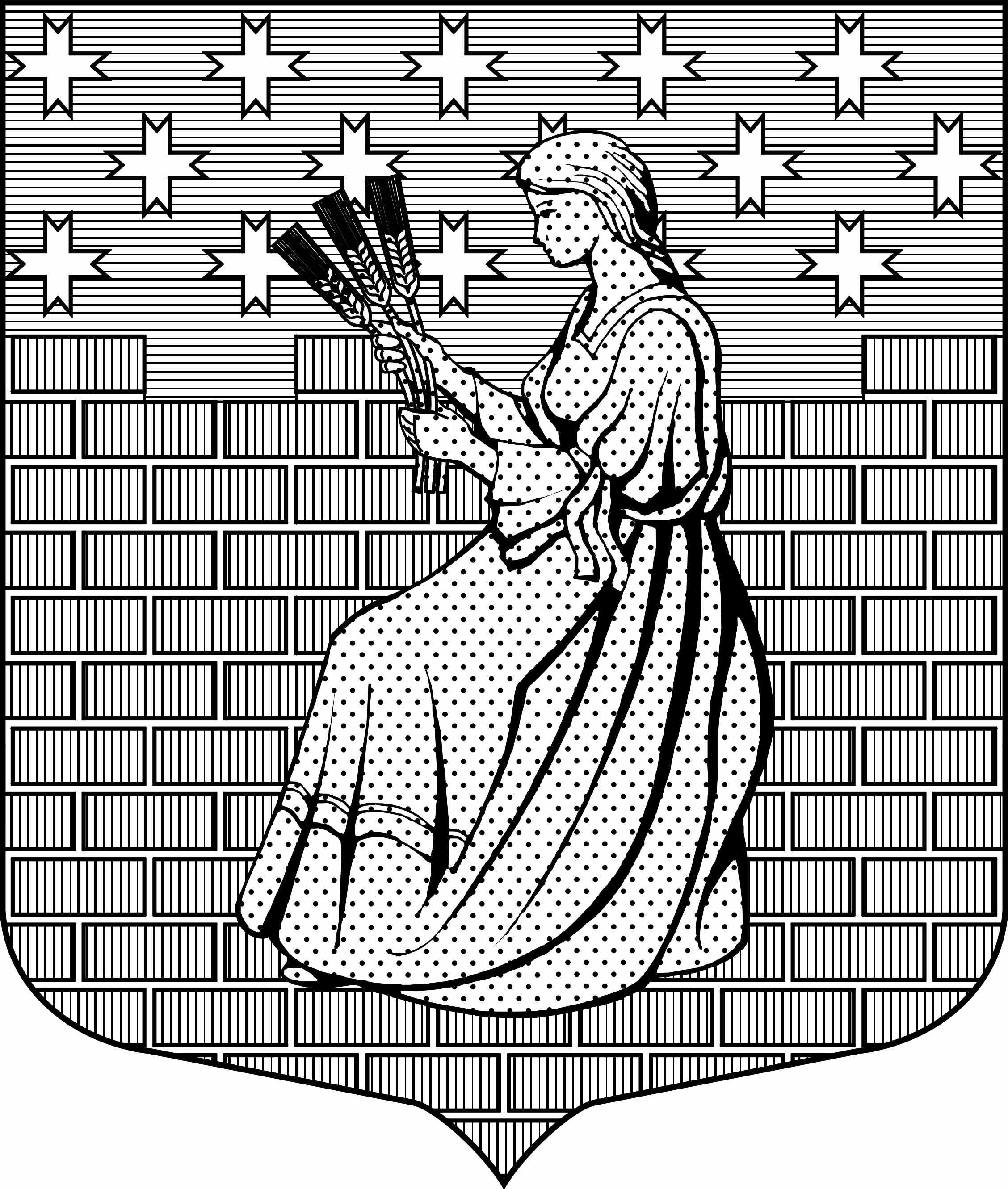 МУНИЦИПАЛЬНОЕ ОБРАЗОВАНИЕ“НОВОДЕВЯТКИНСКОЕ СЕЛЬСКОЕ ПОСЕЛЕНИЕ”ВСЕВОЛОЖСКОГО МУНИЦИПАЛЬНОГО РАЙОНАЛЕНИНГРАДСКОЙ ОБЛАСТИ_____________________________________________________________________________188661, РФ , Ленинградская обл., Всеволожский район, дер. Новое Девяткино дом 57 оф. 83  тел./факс (812) 595-74-44СОВЕТ ДЕПУТАТОВ РЕШЕНИЕ «26»  февраля     2020г.                                                                                   № 05 /01-02д.Новое Девяткино Об утверждении порядка размещения сведений о доходах, расходах, об имуществе и обязательствах имущественного характера лиц, замещающих муниципальные должности в представительном органе МО « Новодевяткинское сельское поселение»  и членов их семей на официальных сайте МО « Новодевяткинское сельское поселение» и предоставления этих сведений общероссийским средствам массовой информации для опубликования      В соответствии с Федеральным законом от 25 декабря 2008 года N 273-ФЗ "О противодействии коррупции", Федеральным законом от 03.2012г. № 230-ФЗ «О контроле за соответствием  расходов лиц, замещающих государственные должности , и иных лиц их доходам», Федеральным законом от 06.10.2003г. 131-ФЗ  « Об общих  принципах организации местного самоуправления в Российской Федерации»,   Указом  Президента Российской Федерации от 1 июля 2010 года N 821 "О комиссиях по соблюдению требований к служебному поведению федеральных государственных служащих и урегулированию конфликта интересов", Указом  Президента РФ от 22.12.2015 N 650 "О порядке сообщения лицами, замещающими отдельные государственные должности Российской Федерации, должности федеральной государственной службы, и иными лицами о возникновении личной заинтересованности при исполнении должностных обязанностей, которая приводит или может привести к конфликту интересов, и о внесении изменений в некоторые акты Президента Российской Федерации", постановлением Правительства Ленинградской области от 09.12.2010г. № 334 «О комиссиях  по соблюдению требований  к служебному поведению государственных гражданских служащих   Ленинградской области  и урегулированию конфликта  интересов  в органах  исполнительной  власти  Ленинградской области и аппаратах мировых  судей Ленинградской области, Областным  законом  Ленинградской области от 20.01.2020 N 7-оз "Об отдельных вопросах реализации законодательства в сфере противодействия коррупции гражданами, претендующими на замещение должности главы местной администрации по контракту, муниципальной должности, а также лицами, замещающими указанные должности"    совет депутатов  принял  РЕШЕНИЕ :  1. Утвердить «Порядок размещения сведений о доходах, расходах, об имуществе и обязательствах имущественного характера лиц, замещающих муниципальные должности в представительном органе МО « Новодевяткинское сельское поселение» , и членов их семей на официальном  сайте МО « Новодевяткинское сельское поселение»   и предоставления этих сведений общероссийским средствам массовой информации для опубликования»  согласно приложению   к настоящему решению.  2. Настоящее решение  опубликовать на официальном сайте  МО «Новодевяткинское сельское поселение в сети Интернет.  3. Контроль за исполнением настоящего решения  возложить на  заместителя председателя совета депутатов  Соломатову Г.В. Глава муниципального образования                                                                       Д.А.Майоров Приложениек решению совета депутатов  от «26»  февраля    2020г. № 05 /01-02Порядок размещения сведений о доходах, расходах, об имуществе и обязательствах имущественного характера лиц, замещающих муниципальные должности в представительном органе МО « Новодевяткинское сельское поселение» , и членов их семей на официальном  сайте МО « Новодевяткинское сельское поселение»   и предоставления этих сведений общероссийским средствам массовой информации для опубликованияПорядок размещения сведений о доходах, расходах, об имуществе и обязательствах имущественного характера лиц, замещающих муниципальные должности в представительном органе МО « Новодевяткинское сельское поселение» , и членов их семей на официальном  сайте МО « Новодевяткинское сельское поселение»   и предоставления этих сведений общероссийским средствам массовой информации для опубликования  ( далее – Порядок) устанавливает обязанность лица, ответственного за противодействие коррупции в представительном органе муниципального образования « Новодевяткинское сельское поселение»  Всеволожского муниципального района  Ленинградской области  ( далее – муниципальное образование)  по размещению сведений о доходах, расходах, об имуществе и обязательствах имущественного характера (далее — сведения) лиц, замещающих муниципальные должности их супруг (супругов) и несовершеннолетних детей на официальном сайте  муниципального образования в информационно-телекоммуникационной сети «Интернет» (далее - официальный сайт) и (или) предоставления этих сведений общероссийским средствам массовой информации для опубликования в связи с их запросами.На официальном  сайте размещаются для опубликования сведения о доходах Главы муниципального образования, депутата , осуществляющего свои полномочия на постоянной основе и депутата совета депутатов МО « Всеволожский муниципальный район» Ленинградской области от муниципального образования « Новодевяткинское сельское поселение». На официальном  сайте размещаются для опубликования следующее сведения:а)	перечень объектов недвижимого имущества, принадлежащих лицу, замещающему муниципальную должность, его супруге (супругу) и несовершеннолетним детям на праве собственности или находящихся в их пользовании, с указанием вида, площади и страны расположения каждого из таких объектов;б)	перечень транспортных средств с указанием вида и марки, принадлежащих на праве собственности лицу, замещающему муниципальную должность, его супруге (супругу) и несовершеннолетним детям;в)	декларированный годовой доход лица, замещающего муниципальную должность, его супруги (супруга) и несовершеннолетних детей;г)	сведения об источниках получения средств, за счет которых совершены сделки по приобретению земельного участка, иного объекта недвижимого имущества, транспортного средства, ценных бумаг, долей участия, паев в уставных (складочных) капиталах организаций, если общая сумма таких сделок превышает общий доход лица, замещающего муниципальную должность, и его супруги (супруга) за три последних года, предшествующих отчетному периоду.В размещаемых на официальном  сайте  для опубликования сведения запрещается указывать:а)	иные сведения (кроме указанных в пункте 2 настоящего Порядка) о доходах лица, замещающего муниципальную должность, его супруги (супруга) и несовершеннолетних детей, об имуществе, принадлежащем на праве собственности названным лицам, и об их обязательствах имущественного характера;б)	персональные данные супруги (супруга), детей и иных членов семьи служащего (работника);в)	данные, позволяющие определить место жительства, почтовый адрес, телефон и иные индивидуальные средства коммуникации лица, замещающего муниципальную должность, его супруги (супруга), детей и иных членов семьи;г)	данные, позволяющие определить местонахождение объекта недвижимого имущества, принадлежащих лицу, замещающему муниципальную должность, его супруге (супругу), детям, иным членам семьи на праве собственности или находящихся в их пользовании;д)	информацию, отнесенную к государственной тайне или являющуюся конфиденциальной.Сведения, указанные в пункте 2 настоящего Порядка, в течение 14 рабочих дней со дня истечения срока, установленного законом Ленинградской области  для подачи справок о доходах, расходах, об имуществе и обязательствах имущественного характера, представляемых лицами, замещающими муниципальные должности, размещаются на официальном сайте  заместителем председателя совета депутатов муниципального образования ( далее – ответственное лицо) .Сведения, указанные в пункте 2 настоящего Порядка, предоставляются общероссийским средствам массовой информации на основании их запроса с учетом положений, предусмотренных пунктом 3 настоящего Порядка.В случае поступления в орган местного самоуправления от общероссийского средства массовой информации запроса  о предоставлении ему сведений, указанных в пункте 2 настоящего Порядка, представительный орган муниципального образования:а)	в трехдневный срок со дня Поступления запроса сообщает о нем лицу, замещающему муниципальную должность, в отношении которого поступил запрос;б)	в семидневный срок со дня поступления запроса предоставляет общероссийскому средству массовой информации запрашиваемые сведения в случае их отсутствия на официальном сайте.Ответственное лицо ,  обеспечивающее размещение сведений на официальном  сайте муниципального образования  и их представление общероссийским средствам массовой информации для опубликования, несут в соответствии с законодательством Российской Федерации ответственность за несоблюдение настоящего Порядка, а также разглашение сведений, отнесенных к государственной тайне или являющихся конфиденциальными.